UNISON South West Course Booking Form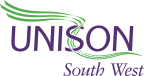 Course Title: Getting to Grips with the NHS Pension SchemeVenue: UNISON House, Emperor Way, ExeterDate: 1st June 2017	Please ensure that this form has been signed by a Branch Officer and returned by Friday 19th May.Full name:        Membership No      Address for correspondence:      Daytime contact tel no/e-mail:      Do you Identify yourself as:	 Male 	 Female 	     In another way Branch:      Employer:      Elected Role:      Do you have any special dietary requirements? 			Yes		No	Do you require any access facilities?					Yes		No	Would you like to speak to someone before you attend the course?	Yes		No	Do you require accommodation (for residential courses only)?	Yes		No	Do you need assistance with child/dependent care to enable you to attend this course?(please contact your local branch for help with this)										Yes		No	If you have answered yes to any of the above, please give details:Applicant’s signature        Date:      PLEASE NOTE: all applicants must forward this form to their branch secretary or education co-ordinator to authorise and return to The Education and Equalities TeamSigned:      	    for and on behalf of the branchBranch Officer position:      Once completed please return to: Sarah Chandler, UNISON South West, UNISON House, The Crescent, Taunton,Somerset, TA1 4DU Or e-mail:  s.chandler@unison.co.uk  telephone 01823 285323